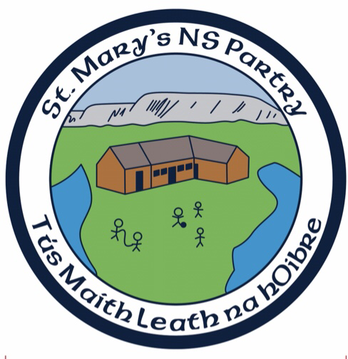 St. Mary’s National SchoolEquality & Gender Equity PolicySt. Marys’ N.S. seeks to promote the principles of justice and equality for all members of the school community. In this regard:The enrolment criteria will not differentiate between pupils from different social strata. There is an equal right of access under the school’s Enrolment Policy.It is school policy to provide a gender balanced range of resources in curricular areas - textbooks, ancillary materials, software, sports equipment etc.Every opportunity will be taken to promote gender equality through the discreet and hidden curriculumTeachers will ensure that the language used in the school to mediate the curriculum is gender balanced and will avail of opportunities to raise pupils’ awareness of unconsciously held attitudesThere will be no differentiation between the sexes in the allocation of classes to teachersAs agreed with the Board of Management and parents all pupils in St. Mary’s N.S.  will wear a school uniformNothing may appear in an advertisement which would indicate a preference for one gender over anotherNo question will be asked at interview which could be interpreted as discrimination on gender groundsThis school is an Equal Opportunities Employer.